       Painted Hills Middle School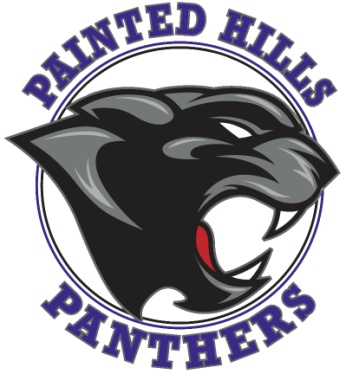 9250 Sonora DriveDesert Hot Springs, CA 92240(760) 251-1551, Main(760) 251-5330, Faxrsaunders@psusd.usMinimum Day Professional Development11.04.1312:00-3:30RM 2109